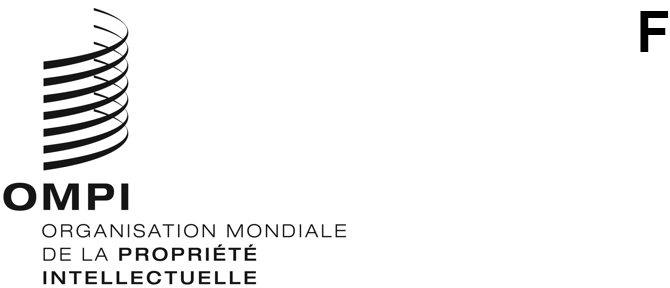 WO/CC/79/3ORIGINAL : anglaisDATE : 3 décembre 2020Comité de coordination de l’OMPISoixante-dix-neuvième session (28e session extraordinaire)
Genève, 3 décembre 2020Rapport de synthèseétabli par le SecrétariatPoint 1 de l’ordre du jourOuverture de la sessionLa soixante-dix-neuvième session du Comité de coordination de l’OMPI était convoquée par le Directeur général de l’OMPI, M. Daren Tang.La session a été ouverte par Madame l’Ambassadrice Zsuzsanna Horváth (Hongrie), présidente du Comité de coordination de l’OMPI.Point 2 de l’ordre du jourAdoption de l’ordre du jour de la sessionLes délibérations ont eu lieu sur la base du document WO/CC/79/1 Prov.Le Comité de coordination de l’OMPI a adopté l’ordre du jour proposé dans le document WO/CC/79/1 Prov.Point 3 de l’ordre du jourNomination des vice-directeurs généraux et sous-directeurs générauxLes délibérations ont eu lieu sur la base du document WO/CC/79/2.Le Comité de coordination de l’OMPI :a approuvé la nomination en qualité de vice-directeurs généraux de Mme Lisa Jorgenson, de Mme Wang Binying, de Mme Sylvie Forbin et de M. Hasan Kleib pour la période indiquée au paragraphe 13 du document WO/CC/79/2;  eta rendu un avis favorable concernant la nomination en qualité de sous-directeurs généraux de M. Kenichiro Natsume, M. Edward Kwakwa, M. Marco Aleman et M. Andrew Staines pour la période indiquée au paragraphe 13 du document WO/CC/79/2.Point 4 de l’ordre du jourRapport de synthèse sur la sessionLes délibérations ont eu lieu sur la base du document WO/CC/79/3.Le Comité de coordination de l’OMPI a adopté le rapport de synthèse proposé dans le document WO/CC/79/3.Le projet de rapport détaillé sera publié le 18 décembre 2020 au plus tard.  Les observations sont à communiquer au Secrétariat pour le 8 janvier 2021.  Le rapport détaillé sera dès lors réputé adopté le 15 janvier 2021 et distribué en conséquence.Point 5 de l’ordre du jourClôture de la sessionLa clôture de la soixante-dix-neuvième session du Comité de coordination de l’OMPI a été prononcée par la présidente du Comité de coordination de l’OMPI.[Fin du document]